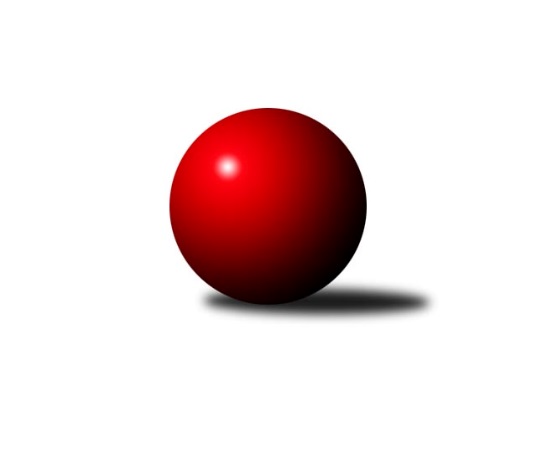 Č.20Ročník 2011/2012	24.3.2012Nejlepšího výkonu v tomto kole: 2572 dosáhlo družstvo: KKŽ Šternberk ˝A˝Krajský přebor OL 2011/2012Výsledky 20. kolaSouhrnný přehled výsledků:TJ Kovohutě Břidličná ˝B˝	- SKK Jeseník ˝B˝	12:4	2405:2383		23.3.KK PEPINO Bruntál 	- KK Lipník nad Bečvou ˝A˝	2:14	2226:2383		23.3.TJ Tatran Litovel	- Spartak Přerov ˝C˝	8:8	2472:2454		24.3.TJ Kovohutě Břidličná ˝A˝	- KK Jiskra Rýmařov ˝B˝	8:8	2452:2449		24.3.KK Zábřeh  ˝C˝	- SK Olomouc Sigma MŽ	14:2	2538:2404		24.3.KKŽ Šternberk ˝A˝	- TJ Sokol Mohelnice	8:8	2572:2568		24.3.Tabulka družstev:	1.	Spartak Přerov ˝C˝	20	14	1	5	197 : 123 	 	 2473	29	2.	KK Lipník nad Bečvou ˝A˝	20	13	0	7	199 : 121 	 	 2474	26	3.	TJ Kovohutě Břidličná ˝A˝	20	10	3	7	177 : 143 	 	 2483	23	4.	TJ Tatran Litovel	20	10	2	8	176 : 144 	 	 2419	22	5.	TJ Sokol Mohelnice	20	10	2	8	160 : 160 	 	 2421	22	6.	KK Jiskra Rýmařov ˝B˝	20	8	3	9	152 : 168 	 	 2437	19	7.	KK PEPINO Bruntál	20	8	2	10	155 : 165 	 	 2401	18	8.	KK Zábřeh  ˝C˝	20	8	2	10	151 : 169 	 	 2400	18	9.	TJ Kovohutě Břidličná ˝B˝	20	9	0	11	143 : 177 	 	 2400	18	10.	KKŽ Šternberk ˝A˝	20	8	1	11	148 : 172 	 	 2422	17	11.	SK Olomouc Sigma MŽ	20	7	2	11	144 : 176 	 	 2469	16	12.	SKK Jeseník ˝B˝	20	6	0	14	118 : 202 	 	 2348	12Podrobné výsledky kola:	 TJ Kovohutě Břidličná ˝B˝	2405	12:4	2383	SKK Jeseník ˝B˝	Zdeněk Fiury st. st.	 	 201 	 197 		398 	 2:0 	 396 	 	206 	 190		Eva Křapková	Vladimír Štrbík	 	 214 	 190 		404 	 0:2 	 408 	 	199 	 209		Jana Fousková	Petr Otáhal	 	 188 	 178 		366 	 0:2 	 419 	 	211 	 208		Karel Kučera	Miloslav Krchov	 	 200 	 210 		410 	 2:0 	 383 	 	196 	 187		Radomila Janoudová	Josef Veselý	 	 215 	 209 		424 	 2:0 	 415 	 	212 	 203		Jaromíra Smejkalová	Zdeněk Fiury ml. ml.	 	 207 	 196 		403 	 2:0 	 362 	 	171 	 191		Alena Vrbovározhodčí: Nejlepší výkon utkání: 424 - Josef Veselý	 KK PEPINO Bruntál 	2226	2:14	2383	KK Lipník nad Bečvou ˝A˝	Martin Kaduk	 	 194 	 173 		367 	 0:2 	 407 	 	221 	 186		Richard Štětka	František Ocelák	 	 184 	 207 		391 	 0:2 	 404 	 	194 	 210		Jitka Szczyrbová	Zdeněk Hudec	 	 189 	 160 		349 	 0:2 	 383 	 	187 	 196		Vilém Zeiner	Lukáš Janalík	 	 210 	 214 		424 	 2:0 	 391 	 	198 	 193		Rostislav Pelz	Jan Mlčák	 	 170 	 175 		345 	 0:2 	 410 	 	215 	 195		Zdeněk Macháček ml	Tomáš Janalík	 	 179 	 171 		350 	 0:2 	 388 	 	189 	 199		Zdeněk   Macháček st.rozhodčí: Nejlepší výkon utkání: 424 - Lukáš Janalík	 TJ Tatran Litovel	2472	8:8	2454	Spartak Přerov ˝C˝	Miroslav Sigmund	 	 224 	 177 		401 	 0:2 	 413 	 	206 	 207		Rostislav Petřík	Ludvík Vymazal	 	 208 	 210 		418 	 2:0 	 376 	 	178 	 198		Jaroslav Pěcha	Jiří Kráčmar	 	 218 	 220 		438 	 2:0 	 393 	 	180 	 213		Libor Daňa	Jaroslav Vidim	 	 190 	 211 		401 	 0:2 	 410 	 	199 	 211		Jaroslav Krejčí	Jaroslav Ďulík	 	 190 	 191 		381 	 0:2 	 410 	 	210 	 200		Jiří Hradílek	Stanislav Brosinger	 	 210 	 223 		433 	 0:2 	 452 	 	224 	 228		Michal Symerskýrozhodčí: Nejlepší výkon utkání: 452 - Michal Symerský	 TJ Kovohutě Břidličná ˝A˝	2452	8:8	2449	KK Jiskra Rýmařov ˝B˝	Čestmír Řepka	 	 208 	 203 		411 	 2:0 	 402 	 	201 	 201		Michal Ihnát	Jiří Večeřa	 	 199 	 212 		411 	 0:2 	 419 	 	210 	 209		Josef Mikeska	Jan Doseděl	 	 216 	 207 		423 	 2:0 	 370 	 	191 	 179		Josef Matušek	Tomáš Fiury	 	 197 	 199 		396 	 0:2 	 408 	 	213 	 195		Jaroslav Horáček	Jiří Procházka	 	 188 	 213 		401 	 0:2 	 411 	 	200 	 211		Petr Chlachula	Jaroslav Zelinka	 	 211 	 199 		410 	 0:2 	 439 	 	228 	 211		Martin Mikeskarozhodčí: Nejlepší výkon utkání: 439 - Martin Mikeska	 KK Zábřeh  ˝C˝	2538	14:2	2404	SK Olomouc Sigma MŽ	Věra Urbášková	 	 205 	 190 		395 	 2:0 	 390 	 	207 	 183		Břetislav Sobota	Václav Švub	 	 217 	 218 		435 	 2:0 	 356 	 	173 	 183		Pavel Jüngling	Jan Körner	 	 245 	 199 		444 	 2:0 	 434 	 	218 	 216		Jiří Malíšek	Tomáš Dražil	 	 191 	 227 		418 	 2:0 	 408 	 	195 	 213		Miroslav Hyc	Miloslav  Compel	 	 232 	 220 		452 	 2:0 	 411 	 	201 	 210		Petr Malíšek	Jiří Srovnal	 	 204 	 190 		394 	 0:2 	 405 	 	205 	 200		František Baslarrozhodčí: Nejlepší výkon utkání: 452 - Miloslav  Compel	 KKŽ Šternberk ˝A˝	2572	8:8	2568	TJ Sokol Mohelnice	Emil Pick	 	 210 	 217 		427 	 0:2 	 432 	 	206 	 226		Rostislav Krejčí	Pavel  Ďuriš ml.	 	 217 	 217 		434 	 2:0 	 427 	 	209 	 218		Tomáš Potácel	Pavel Smejkal	 	 205 	 223 		428 	 0:2 	 429 	 	214 	 215		Jaroslav Jílek	Václav Gřešek	 	 217 	 220 		437 	 2:0 	 415 	 	212 	 203		Zdeněk Sobota	Zdeněk Vojáček	 	 226 	 199 		425 	 0:2 	 429 	 	210 	 219		Zdeněk Šebesta	Václav Šubert	 	 214 	 207 		421 	 0:2 	 436 	 	215 	 221		Ludovít Kumirozhodčí: Nejlepší výkon utkání: 437 - Václav GřešekPořadí jednotlivců:	jméno hráče	družstvo	celkem	plné	dorážka	chyby	poměr kuž.	Maximum	1.	Čestmír Řepka 	TJ Kovohutě Břidličná ˝A˝	435.00	296.8	138.2	3.7	10/10	(464)	2.	Michal Symerský 	Spartak Přerov ˝C˝	433.58	291.8	141.8	5.5	8/10	(470)	3.	Jaroslav Krejčí 	Spartak Přerov ˝C˝	429.11	287.2	141.9	4.4	7/10	(484)	4.	Jindřich Gavenda 	KKŽ Šternberk ˝A˝	427.75	290.7	137.1	4.3	7/10	(465)	5.	Zdeněk   Macháček st. 	KK Lipník nad Bečvou ˝A˝	426.57	289.1	137.5	5.3	10/10	(466)	6.	Jitka Szczyrbová 	KK Lipník nad Bečvou ˝A˝	424.35	287.5	136.8	2.5	9/10	(468)	7.	Rostislav Petřík 	Spartak Přerov ˝C˝	422.70	290.6	132.1	4.8	8/10	(465)	8.	Břetislav Sobota 	SK Olomouc Sigma MŽ	422.53	289.0	133.6	6.4	11/11	(456)	9.	František Baslar 	SK Olomouc Sigma MŽ	422.06	285.3	136.7	4.1	10/11	(468)	10.	Miroslav Hyc 	SK Olomouc Sigma MŽ	421.59	289.8	131.8	4.8	11/11	(453)	11.	Jan Doseděl 	TJ Kovohutě Břidličná ˝A˝	420.00	289.9	130.1	4.7	10/10	(456)	12.	Martin Mikeska 	KK Jiskra Rýmařov ˝B˝	418.29	288.0	130.3	4.5	10/10	(472)	13.	Ludovít Kumi 	TJ Sokol Mohelnice	417.47	288.7	128.8	5.1	7/10	(457)	14.	Jiří Procházka 	TJ Kovohutě Břidličná ˝A˝	417.46	286.6	130.9	6.0	9/10	(453)	15.	Pavel  Ďuriš ml. 	KKŽ Šternberk ˝A˝	417.08	291.9	125.2	7.1	10/10	(471)	16.	Zdeněk Macháček ml 	KK Lipník nad Bečvou ˝A˝	417.04	286.4	130.7	6.2	10/10	(463)	17.	Tomáš Janalík 	KK PEPINO Bruntál 	416.05	287.8	128.3	5.5	8/10	(455)	18.	Jaromír Janošec 	TJ Tatran Litovel	413.83	286.1	127.8	4.6	9/10	(466)	19.	Jan Körner 	KK Zábřeh  ˝C˝	413.41	286.0	127.4	7.2	11/11	(480)	20.	Jaroslav Horáček 	KK Jiskra Rýmařov ˝B˝	413.39	286.5	126.9	6.7	7/10	(455)	21.	Zdeněk Šebesta 	TJ Sokol Mohelnice	412.48	285.3	127.2	6.5	9/10	(456)	22.	Emil Pick 	KKŽ Šternberk ˝A˝	411.87	284.3	127.6	7.7	10/10	(447)	23.	Richard Štětka 	KK Lipník nad Bečvou ˝A˝	411.12	285.5	125.6	6.1	10/10	(461)	24.	Petr Chlachula 	KK Jiskra Rýmařov ˝B˝	411.07	285.1	126.0	8.0	9/10	(455)	25.	Petr Malíšek 	SK Olomouc Sigma MŽ	410.58	281.8	128.8	7.0	11/11	(478)	26.	Jaroslav Pěcha 	Spartak Přerov ˝C˝	409.38	280.9	128.5	6.9	9/10	(480)	27.	Miloslav Krchov 	TJ Kovohutě Břidličná ˝B˝	408.48	282.0	126.5	7.8	9/10	(437)	28.	Jaromíra Smejkalová 	SKK Jeseník ˝B˝	408.36	280.9	127.4	4.3	10/10	(446)	29.	Jaroslav Vidim 	TJ Tatran Litovel	407.77	283.7	124.0	7.4	7/10	(437)	30.	Josef Mikeska 	KK Jiskra Rýmařov ˝B˝	406.98	280.4	126.5	7.0	9/10	(440)	31.	Jiří Večeřa 	TJ Kovohutě Břidličná ˝A˝	406.33	280.4	125.9	6.7	8/10	(447)	32.	Josef Veselý 	TJ Kovohutě Břidličná ˝B˝	406.16	284.8	121.3	6.8	7/10	(450)	33.	Jiří Srovnal 	KK Zábřeh  ˝C˝	405.91	278.5	127.4	8.0	10/11	(439)	34.	Jiří Kohoutek 	Spartak Přerov ˝C˝	405.89	282.9	123.0	8.0	7/10	(479)	35.	Tomáš Potácel 	TJ Sokol Mohelnice	405.44	283.2	122.3	7.4	8/10	(441)	36.	Rostislav Pelz 	KK Lipník nad Bečvou ˝A˝	404.53	288.5	116.0	10.0	10/10	(432)	37.	Michal Ihnát 	KK Jiskra Rýmařov ˝B˝	404.29	279.1	125.2	5.8	7/10	(432)	38.	Zdeněk Chmela  ml.	TJ Kovohutě Břidličná ˝B˝	404.03	283.2	120.8	6.6	8/10	(436)	39.	František Ocelák 	KK PEPINO Bruntál 	403.32	278.4	124.9	5.9	10/10	(430)	40.	Jiří Hradílek 	Spartak Přerov ˝C˝	402.67	287.1	115.5	9.1	9/10	(459)	41.	Ludvík Vymazal 	TJ Tatran Litovel	402.33	282.8	119.5	8.3	8/10	(451)	42.	Jiří Malíšek 	SK Olomouc Sigma MŽ	401.67	281.3	120.4	6.5	11/11	(456)	43.	Josef Matušek 	KK Jiskra Rýmařov ˝B˝	401.25	276.7	124.5	8.1	9/10	(456)	44.	Dagmar Jílková 	TJ Sokol Mohelnice	401.07	283.6	117.5	9.0	9/10	(442)	45.	Jaroslav Jílek 	TJ Sokol Mohelnice	400.96	282.5	118.5	7.7	10/10	(466)	46.	Leoš Řepka 	TJ Kovohutě Břidličná ˝A˝	400.66	275.3	125.4	5.9	8/10	(452)	47.	Vilém Zeiner 	KK Lipník nad Bečvou ˝A˝	399.97	283.1	116.8	9.6	9/10	(422)	48.	Pavel Pěruška 	TJ Tatran Litovel	398.31	278.5	119.9	8.2	7/10	(451)	49.	Richard Janalík 	KK PEPINO Bruntál 	397.29	278.0	119.3	8.4	7/10	(426)	50.	Zdeněk Vojáček 	KKŽ Šternberk ˝A˝	396.99	283.1	113.9	9.3	9/10	(435)	51.	Josef Novotný 	KK PEPINO Bruntál 	396.56	271.3	125.2	5.8	8/10	(430)	52.	Václav Gřešek 	KKŽ Šternberk ˝A˝	395.04	281.1	113.9	10.4	9/10	(461)	53.	Zdeněk Hudec 	KK PEPINO Bruntál 	392.04	275.2	116.8	8.5	10/10	(444)	54.	Pavel Smejkal 	KKŽ Šternberk ˝A˝	391.63	276.3	115.3	9.4	9/10	(428)	55.	Zdeněk Chmela st.  st.	TJ Kovohutě Břidličná ˝B˝	391.37	281.2	110.2	8.4	10/10	(424)	56.	Martin Kaduk 	KK PEPINO Bruntál 	391.11	273.0	118.1	8.0	8/10	(417)	57.	Jana Fousková 	SKK Jeseník ˝B˝	387.83	276.0	111.8	9.7	10/10	(439)	58.	Jiří Karafiát 	KK Zábřeh  ˝C˝	386.89	270.6	116.3	9.0	9/11	(436)	59.	Vladimír Štrbík 	TJ Kovohutě Břidličná ˝B˝	385.52	281.4	104.1	11.6	7/10	(422)	60.	Antonín Guman 	KK Zábřeh  ˝C˝	383.59	273.4	110.2	11.1	8/11	(440)	61.	Václav Šubert 	KKŽ Šternberk ˝A˝	383.48	271.8	111.7	10.1	8/10	(432)	62.	Alena Vrbová 	SKK Jeseník ˝B˝	381.67	272.7	109.0	10.2	10/10	(427)	63.	Eva Křapková 	SKK Jeseník ˝B˝	379.43	266.1	113.4	10.4	10/10	(443)		Zdenek Janoud 	SKK Jeseník ˝B˝	450.50	298.0	152.5	3.0	2/10	(459)		Pavel Hošek 	KK Zábřeh  ˝C˝	444.00	283.0	161.0	4.0	1/11	(444)		Rostislav  Cundrla 	SKK Jeseník ˝B˝	441.50	302.9	138.6	3.6	4/10	(491)		Tomáš Dražil 	KK Zábřeh  ˝C˝	436.67	309.0	127.7	6.3	3/11	(451)		Zdeněk Fiury ml.  ml.	TJ Kovohutě Břidličná ˝B˝	429.55	297.5	132.1	4.0	6/10	(450)		Iveta Krejčová 	TJ Sokol Mohelnice	429.33	298.0	131.3	7.0	3/10	(438)		Jakub Mokoš 	TJ Tatran Litovel	429.00	296.0	133.0	4.0	1/10	(446)		Václav Švub 	KK Zábřeh  ˝C˝	428.40	293.3	135.1	6.6	5/11	(457)		Václav Pumprla 	Spartak Přerov ˝C˝	422.71	293.8	128.9	3.4	6/10	(493)		Stanislav Brosinger 	TJ Tatran Litovel	421.77	286.7	135.0	5.3	6/10	(472)		Jakub Smejkal 	SKK Jeseník ˝B˝	420.00	307.0	113.0	6.0	1/10	(420)		Renata Semlerová 	TJ Sokol Mohelnice	419.50	282.5	137.0	5.0	2/10	(462)		Rostislav Krejčí 	TJ Sokol Mohelnice	417.58	288.8	128.8	5.4	6/10	(461)		David Hampl 	KK Jiskra Rýmařov ˝B˝	417.25	287.0	130.3	6.5	4/10	(435)		Josef Šilbert 	SK Olomouc Sigma MŽ	417.00	292.0	125.0	5.0	1/11	(417)		Karel Kučera 	SKK Jeseník ˝B˝	416.19	284.5	131.7	5.1	5/10	(459)		František Habrman 	TJ Kovohutě Břidličná ˝A˝	415.67	294.0	121.7	5.3	3/10	(424)		Ivo Mrhal  st.	TJ Kovohutě Břidličná ˝A˝	414.50	285.2	129.3	3.8	4/10	(465)		Petr Pick 	KKŽ Šternberk ˝A˝	414.00	281.0	133.0	5.0	2/10	(428)		Jiří Vrba 	SKK Jeseník ˝B˝	413.50	290.0	123.5	3.5	2/10	(421)		Jiří Fiala 	TJ Tatran Litovel	413.00	285.0	128.0	6.0	1/10	(413)		David Janušík 	Spartak Přerov ˝C˝	412.97	283.9	129.0	4.4	5/10	(485)		Jiří Baslar 	SK Olomouc Sigma MŽ	412.67	283.7	129.0	7.3	3/11	(432)		Miroslav Šindler 	Spartak Přerov ˝C˝	412.00	289.0	123.0	8.0	1/10	(425)		Lukáš Janalík 	KK PEPINO Bruntál 	411.84	286.6	125.2	7.5	6/10	(458)		František Langer 	KK Zábřeh  ˝C˝	410.67	280.5	130.2	6.2	2/11	(426)		Jaroslav Zelinka 	TJ Kovohutě Břidličná ˝A˝	410.00	289.0	121.0	8.0	1/10	(410)		Anna Drlíková 	TJ Sokol Mohelnice	409.00	282.5	126.5	9.5	2/10	(418)		Miloslav  Compel 	KK Zábřeh  ˝C˝	405.67	281.5	124.1	6.4	6/11	(452)		Jiří Kráčmar 	TJ Tatran Litovel	405.10	281.1	124.0	6.1	5/10	(438)		Tomáš Truxa 	TJ Tatran Litovel	404.03	281.3	122.8	6.4	5/10	(445)		Ota Pidima 	TJ Kovohutě Břidličná ˝A˝	403.00	284.5	118.5	4.5	2/10	(421)		Zdeněk Krejčiřík 	KK Lipník nad Bečvou ˝A˝	403.00	284.5	118.5	8.5	2/10	(433)		Tomáš Fiury 	TJ Kovohutě Břidličná ˝A˝	401.05	272.1	129.0	5.1	6/10	(439)		Petr Otáhal 	TJ Kovohutě Břidličná ˝B˝	399.43	282.7	116.7	8.1	6/10	(422)		Marek Hampl 	KK Jiskra Rýmařov ˝B˝	398.83	277.9	121.0	7.1	6/10	(430)		Hana Ollingerová 	KK Zábřeh  ˝C˝	397.22	288.7	108.6	9.1	3/11	(414)		Miroslav Sigmund 	TJ Tatran Litovel	396.96	283.7	113.3	7.0	6/10	(435)		Zdeněk Fiury st.  st.	TJ Kovohutě Břidličná ˝B˝	395.32	276.7	118.7	7.3	6/10	(461)		Jaroslav Ďulík 	TJ Tatran Litovel	395.28	281.2	114.1	8.3	6/10	(438)		Jan Lenhart 	Spartak Přerov ˝C˝	395.00	290.0	105.0	15.0	1/10	(395)		Věra Urbášková 	KK Zábřeh  ˝C˝	394.52	278.1	116.5	9.0	6/11	(424)		Anna Dosedělová 	TJ Kovohutě Břidličná ˝A˝	394.20	277.0	117.2	8.8	5/10	(415)		Jaroslav Navrátil 	SKK Jeseník ˝B˝	393.67	285.3	108.3	12.2	3/10	(405)		Přemysl Janalík 	KK PEPINO Bruntál 	393.25	285.3	108.0	13.0	4/10	(433)		Libor Daňa 	Spartak Přerov ˝C˝	393.00	268.0	125.0	12.0	1/10	(393)		Zdeněk Sobota 	TJ Sokol Mohelnice	390.25	274.4	115.9	7.3	6/10	(455)		Pavel Jüngling 	SK Olomouc Sigma MŽ	389.05	282.4	106.7	12.6	7/11	(437)		Martin Zavacký 	SKK Jeseník ˝B˝	387.00	276.0	111.0	9.0	1/10	(387)		Oldřich Fojtík 	SK Olomouc Sigma MŽ	385.00	273.0	112.0	12.0	1/11	(385)		Jan Kolář 	KK Zábřeh  ˝C˝	383.10	271.4	111.7	8.3	5/11	(435)		Dušan Sedláček 	TJ Sokol Mohelnice	383.00	268.0	115.0	10.0	1/10	(383)		Karel Zvěřina 	SK Olomouc Sigma MŽ	381.00	266.5	114.5	8.5	1/11	(391)		Jan Špalek 	KK Lipník nad Bečvou ˝A˝	379.00	285.0	94.0	15.0	1/10	(379)		Jiří Vrobel 	TJ Tatran Litovel	378.00	273.0	105.0	11.0	1/10	(378)		Milan Král 	SK Olomouc Sigma MŽ	376.00	264.5	111.5	7.5	2/11	(409)		Jiří Polášek 	KK Jiskra Rýmařov ˝B˝	367.00	262.7	104.3	7.5	2/10	(410)		Petr Polášek 	TJ Sokol Mohelnice	366.25	261.5	104.8	13.0	4/10	(391)		Michal Juráš 	SKK Jeseník ˝B˝	365.67	262.7	103.0	13.0	3/10	(433)		Anna Smejkalová 	SKK Jeseník ˝B˝	362.00	282.0	80.0	19.0	1/10	(362)		Milan Milián 	KK PEPINO Bruntál 	353.00	254.0	99.0	15.5	2/10	(378)		Jaroslav Koppa 	KK Lipník nad Bečvou ˝A˝	353.00	256.0	97.0	10.0	1/10	(353)		Jan Mlčák 	KK PEPINO Bruntál 	352.50	254.0	98.5	10.0	1/10	(360)		Radomila Janoudová 	SKK Jeseník ˝B˝	350.50	252.8	97.8	13.0	4/10	(383)		Luboš Brouček 	SKK Jeseník ˝B˝	348.00	258.0	90.0	15.0	1/10	(348)		František Suchomel 	KK Zábřeh  ˝C˝	332.00	245.0	87.0	11.0	1/11	(332)		Pavel Dvořák 	KK PEPINO Bruntál 	332.00	252.0	80.0	15.0	1/10	(332)Sportovně technické informace:Starty náhradníků:registrační číslo	jméno a příjmení 	datum startu 	družstvo	číslo startu
Hráči dopsaní na soupisku:registrační číslo	jméno a příjmení 	datum startu 	družstvo	Program dalšího kola:21. kolo30.3.2012	pá	17:00	SK Olomouc Sigma MŽ - TJ Kovohutě Břidličná ˝B˝	30.3.2012	pá	17:00	SKK Jeseník ˝B˝ - TJ Kovohutě Břidličná ˝A˝	31.3.2012	so	9:00	Spartak Přerov ˝C˝ - KK Lipník nad Bečvou ˝A˝	31.3.2012	so	11:00	TJ Sokol Mohelnice - TJ Tatran Litovel	31.3.2012	so	12:00	KK Zábřeh  ˝C˝ - KK PEPINO Bruntál 	31.3.2012	so	13:00	KK Jiskra Rýmařov ˝B˝ - KKŽ Šternberk ˝A˝	Nejlepší šestka kola - absolutněNejlepší šestka kola - absolutněNejlepší šestka kola - absolutněNejlepší šestka kola - absolutněNejlepší šestka kola - dle průměru kuželenNejlepší šestka kola - dle průměru kuželenNejlepší šestka kola - dle průměru kuželenNejlepší šestka kola - dle průměru kuželenNejlepší šestka kola - dle průměru kuželenPočetJménoNázev týmuVýkonPočetJménoNázev týmuPrůměr (%)Výkon3xMichal SymerskýSp.Přerov C4527xLukáš JanalíkPEPINO113.824242xMiloslav  CompelZábřeh C4522xMiloslav  CompelZábřeh C110.914522xJan KörnerZábřeh C4442xZdeněk Macháček mlKK Lipník A110.064102xMartin MikeskaRýmařov B4392xMichal SymerskýSp.Přerov C110.034521xJiří KráčmarLitovel4386xRichard ŠtětkaKK Lipník A109.254072xVáclav GřešekŠternberk A4372xJan KörnerZábřeh C108.94444